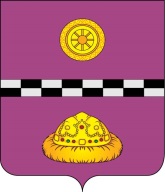 РЕШЕНИЕКЫВКÖРТÖДот 24.09.2021 № 202           г. Емва, Республика КомиОб утверждении перечня муниципального имущества сельского поселения «Тракт»,принимаемого в муниципальную собственность муниципального района «Княжпогостский»В соответствии с Федеральным законом от 06.10.2003 № 131-ФЗ «Об общих принципах организации местного самоуправления в Российской Федерации», Положением о порядке управления и распоряжения муниципальной собственностью муниципального района «Княжпогостский», утвержденным решением Совета муниципального района «Княжпогостский» от 29.10.2007 № 58, Совет муниципального района «Княжпогостский» VI созываРЕШИЛ:        1. Утвердить перечень муниципального имущества сельского поселения «Тракт», принимаемого в муниципальную собственность муниципального района «Княжпогостский» согласно приложению к настоящему решению.        2. Настоящее решение вступает в силу со дня его принятия.Глава МР «Княжпогостский» - руководитель администрации                                                        А. Л. Немчинов             Председатель Совета района		                                                 Ю. В. Ганова 